ОСНОВНАЯ ИНФОРМАЦИЯ, РАСПИСАНИЕ И РАЗМЕЩЕНИЕЧЕМПИОНАТ EITF В РИМИНИ, ИТАЛИЯ 2019Дата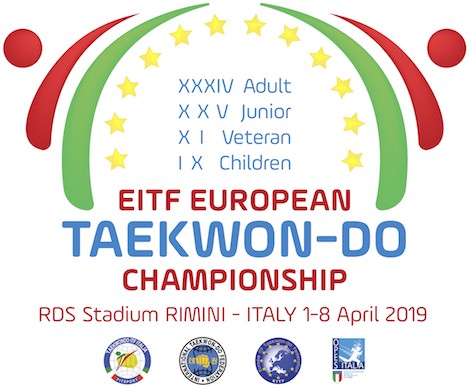 01-08  Апреля 2019МЕСТО ПРОВЕДЕНИЯМесто регистрации:RDS STADIUM -СПОРТИВНАЯ АРЕНАhttp://www.itfitalia.it/euro2019/Спортивный комплекс:RDS STADIUM – СПОРТИВНАЯ АРЕНАPiazzale Pasolini 1/c -47923 Rimini (RN)ВИЗАСтран, которым требуется виза в Италию, следует обратиться в ближайшее консульство. Период ожидания после подачи виз в Италию может варьироваться, поэтому, пожалуйста, подготовьтесь заранее.Срок подтверждение подачи на визу: 15 января 2019Крайний срок подачи завки на размещение: 31 январяЭтот крайний срок требует, чтобы команда заполнила раздел "предварительное размещение". Вам необходимо заполнить:●	число лиц● тип отеля-есть один отель для участников, тренеров и болельщиков и второй отель для судей, должностных лиц команды и VIP-персон● даты прибытия и отъездаОбщее количество всех участников и их пакеты размещения являются обязательными, но вам не нужно вводить конкретные имена участников и т. д.Каждое изменение данных о размещении (отель, количество ночей, типы номеров) после истечения крайнего срока  не гарантирует ту же цену на отель, потому что цены на пакеты могут быть повышены. Другие части формы заявки (спортсмен , команда и т. д.) не обязательно заполнять на данном этапе и можно  вносить изменения.Окончательный срок подачи заявок командами: 28 февраляПосле этого окончательного срока все изменения штрафуются. Мы максимально приблизили сроки к чемпионату, чтобы дать вам больше времени на доработку заявки. Но, пожалуйста, имейте в виду, что после этого срока любые изменения штрафуются! Поэтому в понедельник во время регистрации тренеры должны проверить заявку, но им нужно будет заплатить за каждое изменение любого пункта в заявке, если это понадобится.ТРАНСПОРТ И ПРИБЫТИЕАэропорт Болоньи100 км к северу от Римини. Это третий по значимости международный аэропорт Италии, выполняющий ежедневные регулярные европейские и межконтинентальные рейсы.Для команд и делегатов будет организован трансфер между аэропортом Болоньи и Римини.Аэропорт Анкона80 км к югу от Римини. К услугам гостей регулярные регулярные рейсы в Рим, Лондон, Дюссельдорф, Мюнхен, Мадрид, Стокгольм, Брюссель-Шарлеруа и Скопье.Для команд и делегатов будет организован трансфер между аэропортом Анконы и Римини.Аэропорт Римини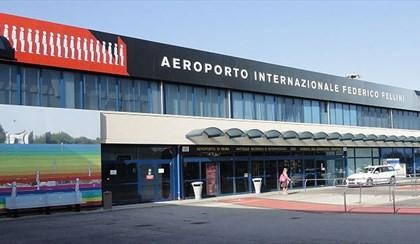 Находится в городе Римини. Он имеет регулярные регулярные рейсы в Лондон, Варшаву и Каунас. Вероятно, будут добавлены другие рейсы. Непосредственно ознакомиться с программой полетов можно на сайте www.riminiairport.com.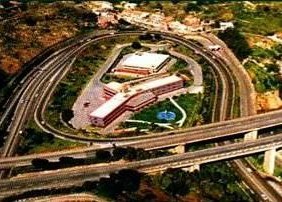 На машинеРимини обслуживается автострадой A14 (автомагистраль A14), связывающей его с Болоньей и Миланом на севере и с Бари на юге.4 съезда с автострады: Rimini Nord, Rimini Sud, Riccione, Cattolica.От Римини легко добраться до других автомагистралей A4-Венеция, A22-перевал Бреннеро и A1-Флоренция, Рим и Неаполь.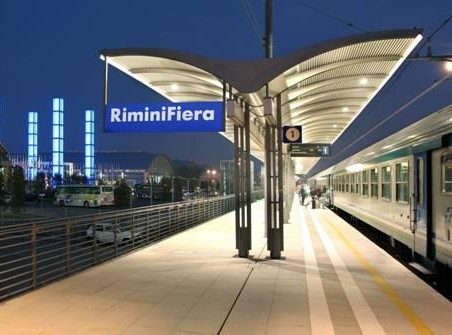 На поездеБыстрое и регулярное железнодорожное сообщение со всеми крупными итальянскими городами. Время в пути на Eurostar в междугородних  услугах 3 часа в Милан, 4 в Рим, 2 во Флоренцию и 1 в Болонью.Римини‑Рим: 25 поездов в день Римини‑Милан: 20 поездов ежедневно Римини‑Бари: 15 поездов ежедневно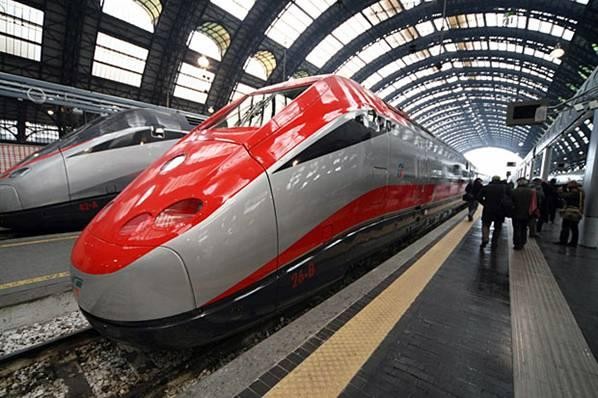 Высокоскоростные поездаНовый скоростной поезд “Frecciarossa ”, как известно, из Рима в Милан доезжает за 3, 5 часов. Это также означает, что дорога от Болоньи до Милана займет 65 минут.Время поездки высокоскоростного поезда :● Болонья – Флоренция: 35 минут● Турин – Милан: 60 минут● Милан – Неаполь: 4 часаЭкологически чистый транспорт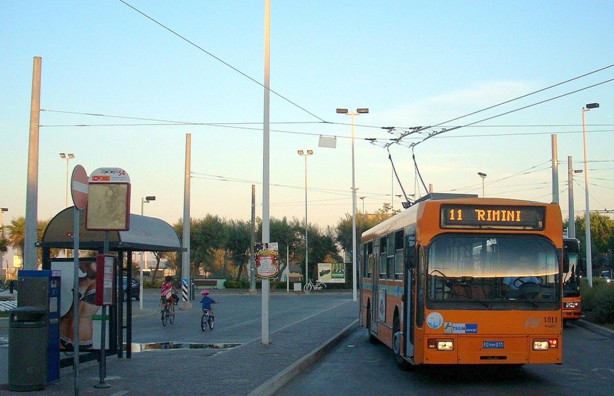 Римини следит за последними достижениями в области технологий и безопасности  для окружающей среды, которые эти разработки могут предложить. Ривьера обслуживается транспортной сетью с использованием автобусов, работающих на белом дизельном топливе, которые уменьшают токсичные выбросы на 90% и на 50% тише. Результатом является комфортная езда для пассажира.Новое словоЦентр города обслуживается электрическими мини-трамваями, и большинство отелей будут рады предоставить гостям велосипеды бесплатно. Многочисленные велосипедные дорожки Римини обеспечивают легкий доступ к морю, старому городу и внутренним районам.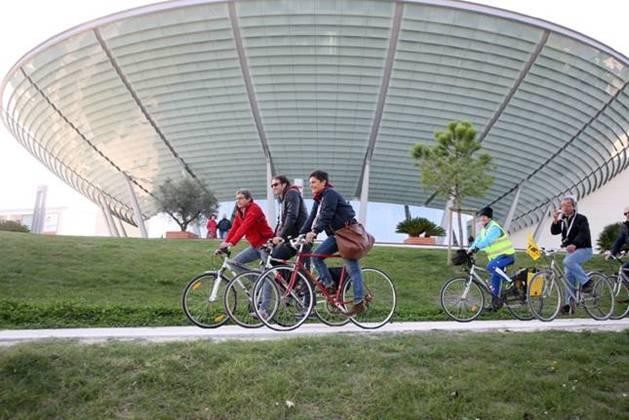 ПРОСТАЯ В ИЗУЧЕНИИ И БЕЗОПАСНАЯ СЕТЬРимини недавно был признан "самым гостеприимным городом".Расстояние в километрах 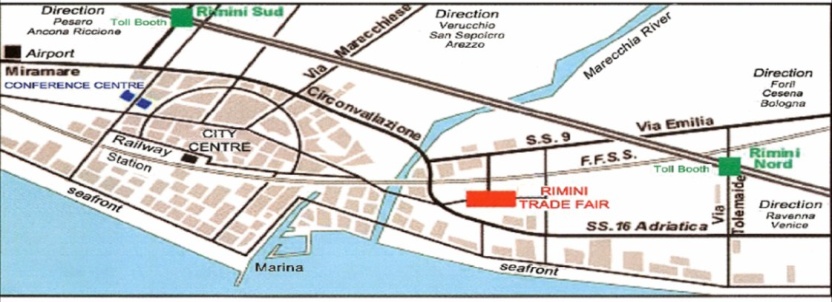 ПЕРИБЫТИЕВся необходимая информация о вашем прибытии должна быть заполнена только в приложении:● Вид транспорта (рейс / поезд / автобус / паром)● Даты и время прибытия и количество всех участников сборной (включая приглашенных и не приглашенных судей, VIP-персон и других членов команды)● Даты и время отъезда всех участников● Номера рейсов, поездов и автобусов, где это применимоТрансфер от / до аэропорта, спортивного зала (стадион РДС), места встречи (стадион РДС) и гостиниц будет организован организатором. Без бронирования транспортные услуги не предоставляются. Команды, прибывающие другими способами, должны прибыть к месту встречи в назначенное время (см. раздел расписание).Крайний срок для того, чтобы сообщить организатору все свои даты и время прибытия / отъезда и количество людей: 28 февраляСамое позднее время прибытия на регистрацию: 1 апреля (понедельник) 18: 00Только 1 тренер или другое ответственное лицо, назначенное сборной,  должно пройти для регистрации и оплаты. Остальная часть команды может прибыть позже (см. ниже). Время прибытия означает время прибытия в регистрационный зал (не в аэропорт), поэтому, пожалуйста, планируйте время соответствующим образом.Время прибытия всей команды (всех участников): 2 апреля (вторник) 10:00 Пожалуйста, обратите внимание: время прибытия означает время прибытия на взвешиваниеПоэтому мы просим вас планировать свое время соответствующим образом, и мы настоятельно рекомендуем всей команде прибыть в понедельник вечером. Причиной изменения является раннее начало соревнований в среду утром. Таким образом, процесс проверки участников будет строго остановлен во вторник в 12:00, чтобы внести все изменения, внесенные при проверке веса, и для жеребьевки.Взносы и Штрафы:1.5.1	ВзносыДепозит должен быть отправлен на следующий банковский счет.Остальная оплата производится наличными в месте регистрации после подтверждения окончательной формы заявки и после размещения.К оплате не принимаются дорожные/банковские чеки, карты Visa, Mastercard, Amex или Diners.Размещение Уникальное предложение. Профессионализм и высокий уровень обслуживания-это качества, которые отличают отель в провинции Римини.Отели и гостиницы в Римини:Отели уровня  4 * всего номеров: 3 953 Отели уровня 3 * всего номеров: 23 462Большинство отелей расположены вдоль морского побережья и находятся один рядом с другим, начиная от 3‑х до 4‑х звездочных категорий, или всего в нескольких минутах ходьбы друг от друга, вдоль своего рода “отель-бульвара”.Каждый пакет включает:● Размещение в соответствии с выбранным типом пакета● Трансфер от/до аэропорта или железнодорожного/автобусной станции ● Полный пансион (завтрак, обед, ужин), включая основные безалкогольные напитки● Бесплатные тренировочные площадки для участников и тренеров● Бесплатный вход в спортивный зал в дни соревнований● Бесплатный вход на церемонию открытия●  Бесплатный вход на вечеринку● Медицинская помощь в дни соревнований (только для травмированных участников)	РЕГИСТРАЦИЯТолько одно (1) ответственное лицо от сборной (тренер или другой ответственный представитель) необходим для регистрации всей команды и осуществления платежей. Остальная часть команды может прибыть позже, чтобы присутствовать на регистрации участников. Регистрация возможна только между заданными рабочими часами. Сборные, которые не смогут присутствовать вовремя, могут быть отстранены от чемпионата или будут платить штраф за позднюю регистрацию. (это по решению оргкомитета).Последние время прибытия на регистрацию: понедельник 18:00	РЕГИСТРАЦИЯ УЧАСТНИКОВВсе участники должны присутствовать. Они будут проверены на:● Гражданство (паспорт страны или виза или другой документ на жительство (например, карта работодателя, студенческий билет) должны быть представлены, чтобы доказать, что спортсмен может выступать за свою страну)● Дан-сертификат ● Паспорт ИФТ●  Проверка веса для тех которые выступают в спаррингеКаждый участник должен подписать форму отказа от ответственности в соответствии с правилами ИФТ.После завершения проверки всех участников сборной  тренеру (представителю) будут выданы удостоверения личности(аккредитации)  всех участников.Последнее время прибытия всей команды (всех участников): вторник 10: 00 (!)РАСПИСАНИЕДень до соревнованийCOMPETITION DAYSРезюмеКРАЙНИЙ СРОККрайний срок подачи заявки на проживание: 15.01.2019Крайний срок подачи заявления на визу: 15. 01. 2019Предоплата (депозит) срок: 15. 01. 2019Последний срок подачи заявок: 28.02.2019Последний срок приезд тренера (представителя)Регистрация: понедельник, 18:00, 1 апреля 2019Рекомендуемое время прибытия команд: вечер понедельника, 1 апреля 2019 годаПоследнее прибытие всей команды и заезд участников: вторник, 10:00, 2 апреля 2019 годаМЕСТО ВСТРЕЧИ ДЛЯ РЕГИСТРАЦИИ И РАЗМЕЩЕНИЯRDS STADIUM – СПОРТИВНАЯ АРЕНАPiazzale Pasolini 1/c -47923 Rimini (RN)КонтактыОсновной контактный адрес: support@eitf-taekwondo.orgПожалуйста, всегда используйте только этот адрес электронной почты. Это поможет нам быстрее отвечать на ваши письма и быть в курсе всей важной информации во время подготовки Чемпионата.Письма, отправленные на этот адрес, автоматически отправляются в комитет турнира, организатору и IT-провайдеру.Контактное лицо для прибывающих команд и номер службы экстренной помощи во время соревнованийТелефон: +39 392 572 72 72Официальный сайтwww.eitf-taekwondo.orgТурнирный комитет:Ladislav.burian@exchange4u.czIT провайдерrajtr@rajtr.czАэропортСтанцияМагистральИсторич. центрОтелиСтадион RDSАэропорт6,52,55,53‑84Станция6,56,513‑84Магистраль2,56,535‑82Историч.центр5,5131‑53Отели3‑83‑85‑81‑53‑6Стадион RDS44233‑6Депозит 250 € с человекаКрайний срок15.01. 2019Имя учетной записи:FEDERICO II DI SVEVIA Società Sportiva Dilettantistica a r.l. ‑ Via Generale della Chiesa n. 58 ‑ Barletta (76121)Номер счета:IT47 P030 3241 3510 1000 0003 256SWIFT-код (BIC):BACRIT21885Имя банка:CREDEMАдрес банка:Via Renato Coletta, 13, 76121 Barletta BTПродолжительность пребыванияПакет BПакет A5 дней / 4 ночей320 €400 €6 дней / 5 ночей400 €500 €7 дней/ 6 ночей480 €600 €8 дней/ 7 ночей560 €700 €Дополнительный день80 €100 €Все цены указаны за человека за двухместный номер. Для одноместных номеров к цене добавить 45 € в день. Уведомление об оплате: если депозит за проживание будет внесен после 15 января 2019 года, цены будут на 15% выше. Если вам необходимо размещение на меньшее количество дней, пожалуйста, свяжитесь с организатором.Все цены указаны за человека за двухместный номер. Для одноместных номеров к цене добавить 45 € в день. Уведомление об оплате: если депозит за проживание будет внесен после 15 января 2019 года, цены будут на 15% выше. Если вам необходимо размещение на меньшее количество дней, пожалуйста, свяжитесь с организатором.Все цены указаны за человека за двухместный номер. Для одноместных номеров к цене добавить 45 € в день. Уведомление об оплате: если депозит за проживание будет внесен после 15 января 2019 года, цены будут на 15% выше. Если вам необходимо размещение на меньшее количество дней, пожалуйста, свяжитесь с организатором.Суббота,  30 марта                                                                           МЕСТОСуббота,  30 марта                                                                           МЕСТОСуббота,  30 марта                                                                           МЕСТОВесь деньПрибытие делегацийОтели12:00 – 15:00ОбедОтели20:00 - 22:00УжинОтелиВоскресенье, 31 мартаВоскресенье, 31 мартаВесь деньПрибытие делегацийОтели12:00 – 15:00ОбедОтели15:00 – 20:00Регистрация, Оплата EITF RDS Стадион20:00 - 22:00УжинОтелиПонедельник, 1 апреляПонедельник, 1 апреляВесь деньПрибытие делегацийОтели9:00 – 13:0014:00 – 21:00Регистрация, Оплата EITFRDS Стадион9:00 – 13:0014:00 – 21:00Контроль взвешиванияRDS Стадион12:00 – 15:00ОбедОтели19:00Последний срок прибытия представителя сборной21:00Окончание регистрации20:00 - 22:00УжинОтели23:00Рекомендуемое последнее прибытие для всех командВторник, 2 апреляВторник, 2 апреля8:30 – 12:00Контроль весаRDS Стадион10:00Крайний срок для команд, чтобы прибыть на взвешивание12:00Крайний срок для платных изменений в заявкахRDS Стадион08:00 – 12:00Подготовка спортивного залаRDS Стадион12:00 – 15:00ОбедОтели13:00 – 15:00Заседание Исполнительного комитетаОтель Du Soleil13:00 - 15:00Подготовка списков  на основе изменений15:00 - 17:00Встреча тренеров и жеребьевкаОтель Du Soleil17:00 - 19:00Подготовка стартовых списков, размещение онлайн в 20:00,    www.eitf‑taekwondo.org20:00 – 22:00Заседание судьи, обучение работе с судейскими системамиОтель Du Soleil20:00 - 22:00УжинОтелиСреда, 3 апреля	МЕСТОСреда, 3 апреля	МЕСТОСреда, 3 апреля	МЕСТО06:30 – 07:45ЗавтракОтели8:30 - 13:00СоревнованияRDS Стадион13:00 – 15:00ОбедОтели15:00 - 18:00СоревнованияRDS Стадион18:00 – 18:30Церемония открытияRDS Стадион19:30 - 21:00EITF Конгресс20:00 - 22:00УжинОтелиЧетверг, 4 апреляЧетверг, 4 апреля06:30 – 07:45ЗавтракОтели8:30 - 13:00СоревнованияRDS Стадион13:00 – 15:00ОбедОтели15:00- 18:00СоревнованияRDS Стадион20:00 - 22:00УжинОтелиПятница, 5 апреляПятница, 5 апреля06:30 – 07:45ЗавтракОтели8:30 - 13:00СоревнованияRDS Стадион13:00 – 15:00ОбедОтели15:00 - 18:00СоревнованияRDS Стадион20:00 - 22:00УжинОтелиСуббота, 6 апреляСуббота, 6 апреля06:30 – 07:45ЗавтракОтели8:30 - 13:00СоревнованияRDS Стадион13:00 – 15:00ОбедОтели15:00 -18:00СоревнованияRDS Стадион20:00 - 22:00УжинОтелиВоскресенье, 7 апреляВоскресенье, 7 апреля06:30 – 07:45ЗавтракОтели8:30 - 13:00СоревнованияRDS Стадион13:00 – 15:00ОбедОтели15:00 - 18:00СоревнованияRDS Стадион20:00 - 22:00УжинОтели21:00ВечеринкаПонедельник, 8 апреляПонедельник, 8 апреля07:00 – 09:00ЗавтракОтели10:00Заключительное заседание 07:00 – 12:00Выезд